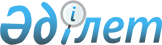 О признании утратившим силу постановления акимата Алматинской области от 6 марта 2018 года № 106 "Об утверждении Методики оценки деятельности административных государственных служащих корпуса "Б" местных исполнительных органов Алматинской области"Постановление акимата Алматинской области от 19 июля 2023 года № 231. Зарегистрировано Департаментом юстиции Алматинской области 20 июля 2023 года № 6021-05
      В соответствии со статьей 27 Закона Республики Казахстан "О правовых актах" акимат Алматинской области ПОСТАНОВЛЯЕТ:
      1. Признать утратившим силу постановление акимата Алматинской области от 6 марта 2018 года № 106 "Об утверждении Методики оценки деятельности административных государственных служащих корпуса "Б" местных исполнительных органов Алматинской области" (зарегистрирован в Реестре государственной регистрации нормативных правовых актов № 4581).
      2. Контроль за исполнением настоящего постановления возложить на руководителя аппарата акима Алматинской области.
      3. Настоящее постановление вводится в действие по истечении десяти календарных дней после дня его первого официального опубликования.
					© 2012. РГП на ПХВ «Институт законодательства и правовой информации Республики Казахстан» Министерства юстиции Республики Казахстан
				
      Аким Алматинской области

М. Султангазиев
